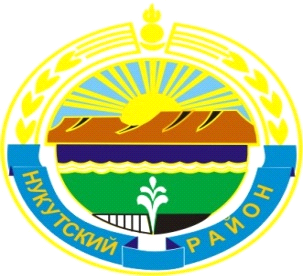 МУНИЦИПАЛЬНОЕ  ОБРАЗОВАНИЕ«НУКУТСКИЙ  РАЙОН»АДМИНИСТРАЦИЯМУНИЦИПАЛЬНОГО  ОБРАЗОВАНИЯ«НУКУТСКИЙ  РАЙОН»ПОСТАНОВЛЕНИЕ    от «10» сентября 2015 года                      № 350                                                п. НовонукутскийОб утверждении Положения о предоставлении начинающим субъектам малого предпринимательства финансовой поддержки в виде субсидии(гранта) на создание собственного бизнесаВ целях развития малого и среднего предпринимательства на территории муниципального образования «Нукутский район», в соответствии с Федеральным законом от 24.07.2007 года № 209-ФЗ «О развитии малого и среднего предпринимательства в Российской Федерации», подпрограммой «Поддержка и развитие малого и среднего предпринимательства  в муниципальном образовании «Нукутский район»  на 2015-2019 годы», муниципальной программы «Экономическое развитие и инновационная экономика в муниципальном образовании «Нукутский район» на 2015-2019 годы», утвержденная постановлением Администрации МО «Нукутский район» от 31.10.2014 года № 626, руководствуясь статьей 78 Бюджетного кодекса Российской Федерации, статьёй 35 Устава муниципального образования «Нукутский район», Администрация                                                                 ПОСТАНОВЛЯЕТ:Утвердить Положение о предоставлении начинающим субъектам малого предпринимательства финансовой поддержки в виде субсидии (гранта) на создание собственного бизнеса согласно Приложению № 1.Постановление Администрации муниципального образования «Нукутский район»  «Об утверждении Положения о предоставлении начинающим субъектам малого и среднего предпринимательства финансовой поддержки в виде субсидии - гранта на создание собственного бизнеса» от 06 апреля 2015 года № 202 признать утратившим силу.Организационному отделу Администрации муниципального образования «Нукутский район» (Карпека О.П.) опубликовать настоящее постановление  в печатном издании «Официальный курьер» и разместить на официальном сайте муниципального образования «Нукутский район».Контроль за исполнением настоящего постановления оставляю за собой.
 Мэр                                                                                                         С.Г.Гомбоев
Лист согласования:Подготовил:Главный специалист управления экономического развития и труда                                                           М.Н. ХантургаеваСогласовано:Врио начальника управления экономического развития и труда                                                          Н.А. Платонова Председатель КУМИ                                                                                                    А.Т. Баертуев Список рассылки:Управление экономического развития и труда (Хантургаева М.Н.) – 2 экз.Первому заместителю мэра МО «Нукутский район» (Акбашев Т.Р.) – 1 экз.